Trouve le bon ordre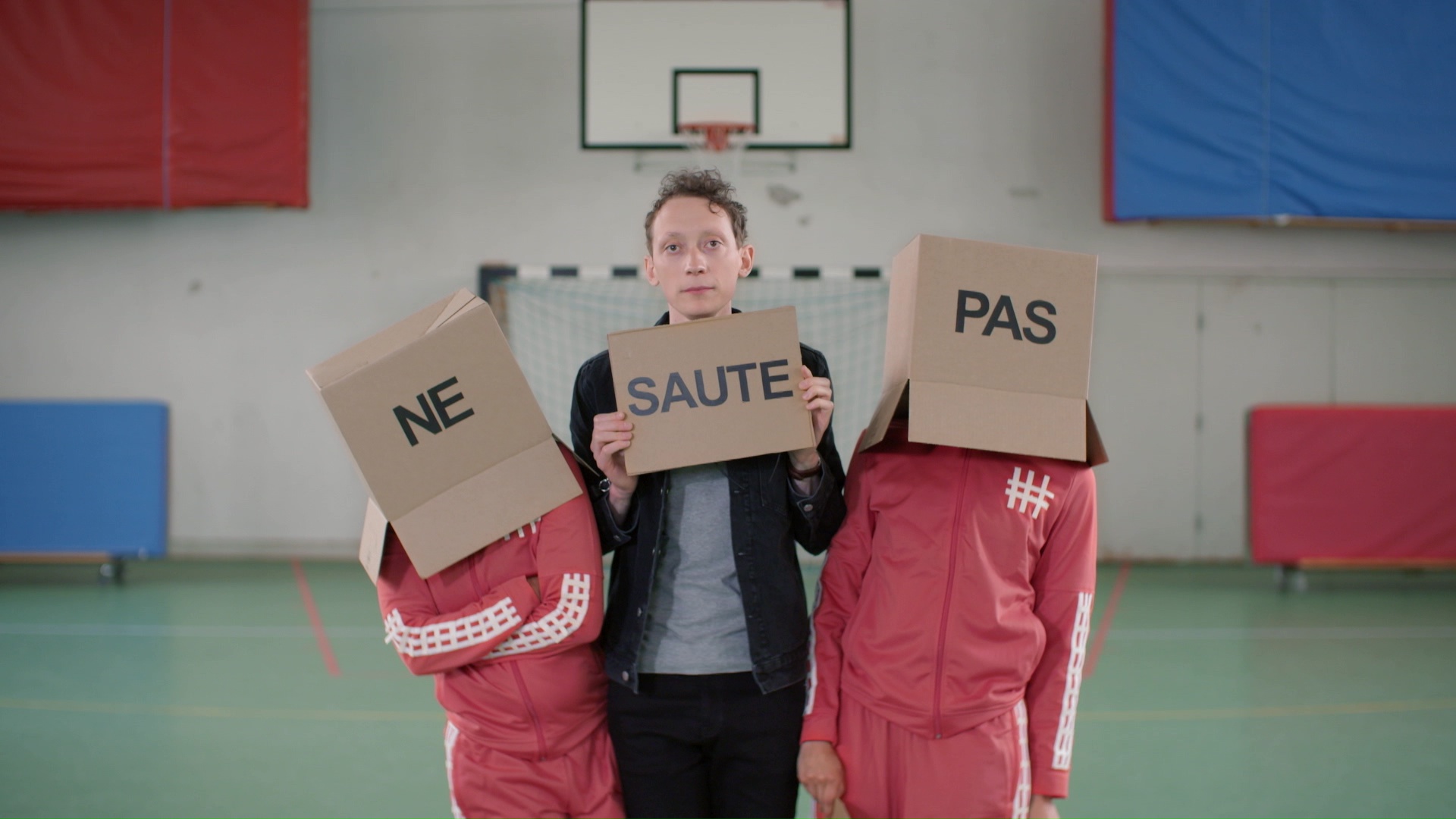 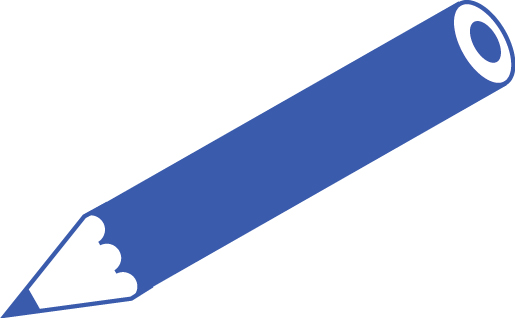 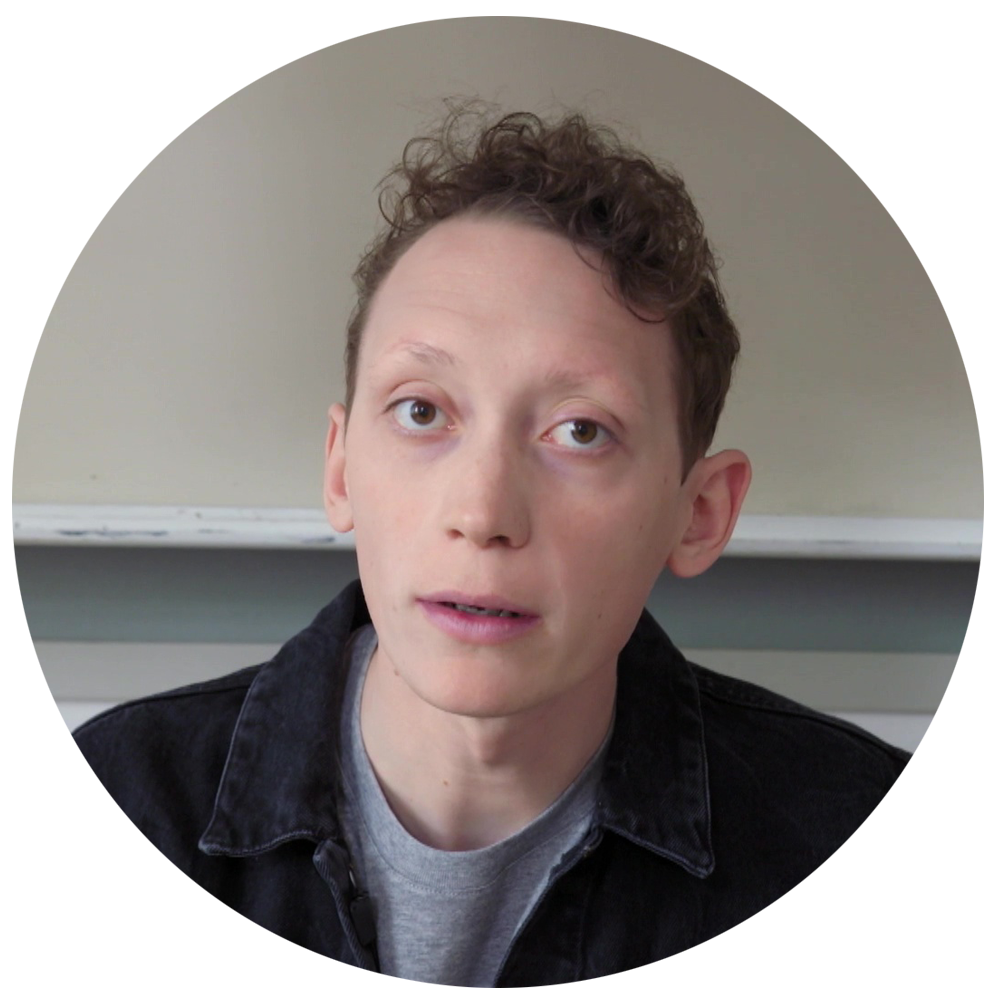 Exemple :Je saute ? (saute, non, ne, je, pas)  Non, je ne saute pas. 1. Elle fait de la musique ?  Non, elle ne fait pas de musique. 2. Je suis Jonas ?  Non, je ne suis pas Jonas.3. Je porte des lunettes ?  Non, je ne porte pas de lunettes. 4. On commence ?  Non, on ne commence pas.5. Elle aime Harry Potter ?  Non, elle n’aime pas Harry Potter.